Energy Efficiency Creating More Pollution?Energy Efficiency Creating More Pollution?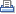 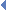 